ПОДУШКИОбщество с ограниченной ответственностью«БАЙСАН»г. Иваново, ул. Спартака, д.22, оф.16. тел.+7 (906)-619-60-83, Сайт: baisan.umi.ru е-mail: baisan.dv@yandex.ruИнн 3702745289 огрн 1143702028668Наименование изделия		Вид изделияЦена за ед. руб.Подушки «полиэфирное волокно FIBER»FIBER – синтетическое гипоалергенное волокно, обладающей низкой теплопроводностью и большой упругостью.Наполнитель - прочесанное волокно, чехол – микрофибра, отделка - кант. Упакована в пакет с ручкой70х70 см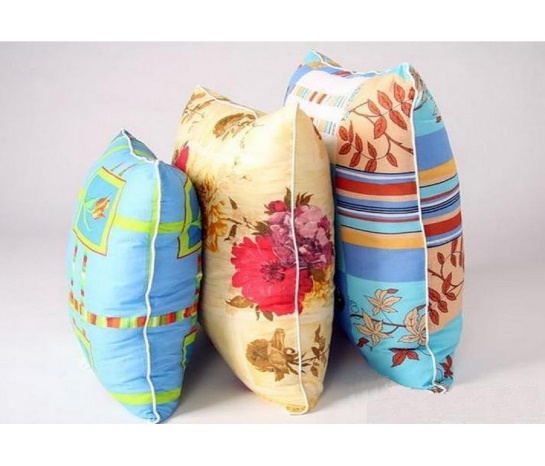  50х70 см                 60х60 см50х50 см         40х40 см 156,00135,00135,00130,00110,00Подушка «Верблюжья шерсть»«Бамбук»«Овечья шерсть»Ткань:микрофибра стежкаНаполнитель: верблюжья шерстьУпаковка: сумка-конверт, ПВХ с ручкой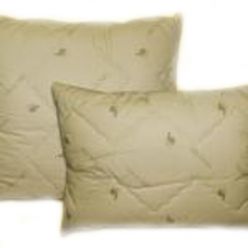 70х70 см50х70 см40х60315,00225,00185,00Подушка «Лебяжий пух»ТКАНЬ:сатин отбеленный или бежевыйУПАКОВКА: сумка-конверт ПВХС ручкойНаполнитель: Лебяжий пухПодушка «Лебяжий пух»Ткань: Микрофибра стеганнаяНаполнитель: Лебяжий пухУПАКОВКА: сумка-конверт ПВХс ручкой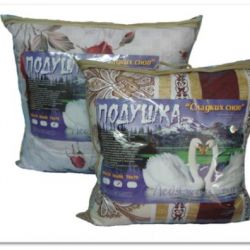 50х70 см     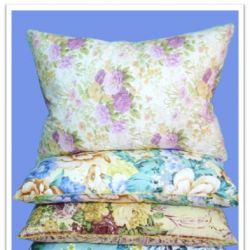 70х70 см  Размер: 40х60 см    Размер: 50х50 смРазмер: 50х70 см    Размер: 70х70 см     348,00408,00205,00250,00255,00354,00Подушки «Пух/Перо»Ткань: Тик набивной с кантомНаполнитель: Пух 30%, перо 70%УПАКОВКА: Кипа по 10 шт. В полиэтиленовой упаковке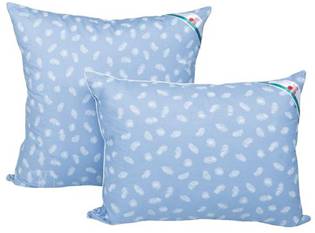 60 х 6050 х 7070 х 70195,00205,00225,00